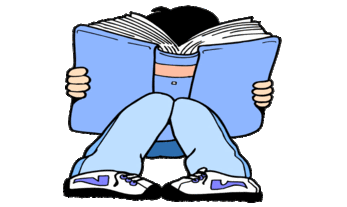 YEAR 2 HOME LEARNING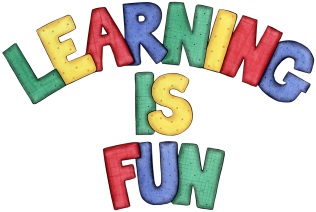 YEAR 2 HOME LEARNINGDate SetFriday 6th October  Date DueFriday 13th October     MathleticsWe would like the children to complete the ‘counting in 2s’ ‘counting in 5s’ and ‘counting in 10s’ activities where they have to click on the missing number in the sequence which is either counting in 2s, 5s or 10s. 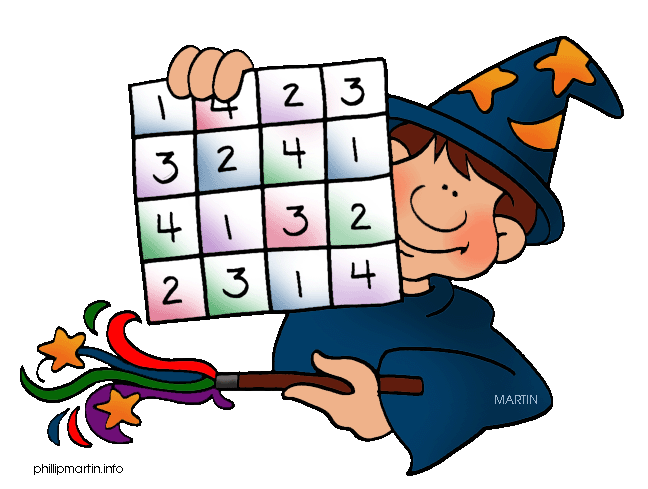 SpellodromeWritingWe would like the children to learn words that have the ‘n’ sound spelt kn/gn  such as knock, knit, gnat, gnaw etc. The children will also be completing an activity where they need to identify thesentence/s with the full stops in the correct places. For example “We saw lots of fish in the sea. They were beautiful.’ There will be 4 options to choose from so you may need to scroll down.   ReadingRecommended daily reading time:KS1 15-20 minutes KS2 40 minutesGreekPlease go to Greek Class Blog for Greek Home LearningGreek Class - St Cyprian's Greek Orthodox Primary Academy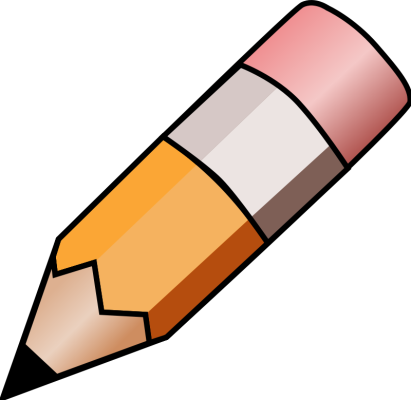 